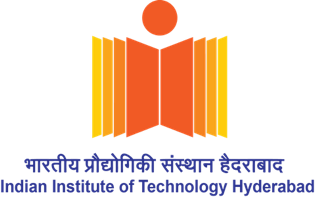  Advertisement for position of Research Associate, Documentation SpecialistApplications are invited for a time bound Project Appointment under the following project.Applications need to be submitted by November 28, 2022.All applications to be submitted via Google Forms link provided below.Note:Interested candidates should submit their application via the link https://forms.gle/Ew8tneofrocBjqF99. Candidates must clearly mention their  field, year of graduation, final outcome, the extent/type of research skills that they possess, and their language skills.Only shortlisted candidates for an interview will be informed over email and a suitable date for the interview will be intimated to them.Candidates with prior experience in the relevant area will be given preference.Candidates may write email for any clarification to the above given email address.Work area of the ProjectDepartment of Liberal ArtsDepartment of Liberal ArtsTitle of the ProjectCool Infrastructures: Life with Heat in the Off-Grid CityCool Infrastructures: Life with Heat in the Off-Grid CityFunding agencyIIT HyderabadIIT HyderabadName of PIDr. Aalok KhandekarDr. Aalok KhandekarCo-investigatorsInstituteIndian Institute of Technology Hyderabad, IndiaIndian Institute of Technology Hyderabad, IndiaLink to submit applications  https://forms.gle/Ew8tneofrocBjqF99   https://forms.gle/Ew8tneofrocBjqF99 Post(s)SalaryQualifications and Necessary skillsResearch Associate, Documentation Specialist  Minimum educational qualifications and experience:Masters in Anthropology or Sociology with minimum of two years of working experience in field research and documentation in urban settings. Necessary skills for shortlisting:Qualitative research in urban settingsDemonstrated ability to document and write up research reportsAcquaintance with quantitative methods and spatial data Language skills of Telugu and HindiPreferable skills:Working with vulnerable populationsWorking in multidisciplinary settings